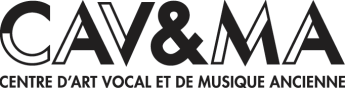 OFFRE d’EMPLOI – RESPONSABLE PEDAGOGIQUE • Contexte de la mission :Le lieu de travail est le bâtiment le « Grand Manège » situé rue Rogier à 5000 Namur.Le Centre d’Art Vocal et de Musique Ancienne gère la salle de concert de 750 places (Namur Concert Hall). • Description générale de la fonction :Placé sous l’autorité du directeur et de la directrice adjointe, le/la responsable pédagogique collabore de manière à garantir le fonctionnement optimal du Cav&ma dans son aspect pédagogique.Travail de gestion de projets pédagogiques qui se placent pour une bonne partie dans le cadre du PECA.• Profil (à titre d'exemple) :Savoir-être :Disponibilité, Polyvalence, Autonomie, Sens de l’organisation, Méthodique et rigoureux, Relationnel aisé. Savoir-faire : Gérer une équipe d’animateursCapacité de rédaction de dossiers et des rapportsCapacité de négociation avec les directions d’écolesPosition de référent culturelConnaissance informatique de base (suite Office)Les compétences musicales constituent un plusIndispensable : Disposer d’un véhicule.• Contrat :Engagement à partir du 27 mars 2023, mi-temps de 19h, régime de 5 jours/ semaine.Contrat employé(e) à durée déterminée (contrat de remplacement - repos d’accouchement d’une durée de 6 mois).Commission paritaire 329.02 – Échelle 4.2   = 1.618,68 € salaire brut (si 0 année d’ancienneté proméritée).Avantages supplémentaires : chèques repas à 8,00 € par jour presté. Être domicilié dans un rayon de 70 km de Namur.• Modalités :Envoyer sa candidature (cv et lettre de motivation) pour le vendredi 17 mars 2023 au plus tard. Centre d’Art Vocal et de Musique Ancienne (CAV&MA)Jean-Marie MARCHAL – DirecteurRue Rogier 82  à 5000 NAMUR ou par mail à secretariat@cavema.be  